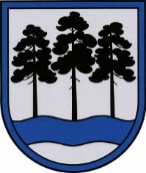 OGRES  NOVADA  PAŠVALDĪBAReģ.Nr.90000024455, Brīvības iela 33, Ogre, Ogres nov., LV-5001tālrunis 65071160, e-pasts: ogredome@ogresnovads.lv, www.ogresnovads.lv PAŠVALDĪBAS DOMES SĒDES PROTOKOLA IZRAKSTS65.Par grozījumiem Ogres novada Sociālā dienesta amatu un mēnešalgu likmju sarakstā Lielvārdes novada dome 2018.gada 30.maijā pieņēma lēmumu Nr.216 “Par Rīgas plānošanas reģiona deinstitucionālizācijas plāna 2017.-2020.gadam 2.redakcijas Stratēģiskās daļas saskaņošanu”, ar kuru nolēma saskaņot Rīgas plānošanas reģiona deinstitucionalizācijas plāna 2017. - 2020.gadam 2.redakcijas Stratēģiskajā daļā iekļauto infrastruktūras attīstības risinājumu, tā īstenošanai nepieciešamo finansējumu sadalījumā pa finansējuma avotiem un sasniedzamo uzraudzības rādītāju vērtības, kā arī īstenot Rīgas plānošanas reģiona deinstitucionalizācijas plāna 2017. - 2020.gadam 2.redakcijas Stratēģiskajā daļā iekļautos sabiedrībā balstītu sociālo pakalpojumu infrastruktūras attīstības risinājumus. Projekta Nr.9.3.1.1/19/I/023 “Pakalpojumu infrastruktūras attīstība deinstitucionalizācijas plānu īstenošana” ietvaros tika izveidots “Sociālās rehabilitācijas pakalpojuma centrs” bērniem ar funkciju traucējumiem, kurš atrodas Raiņa ielā 5, Lielvārdē, Ogres novadā. Telpā ir veikta vienkāršota atjaunošana un nodrošināts materiāltehniskais aprīkojums, lai plānoto darbību īstenošanas rezultātā sociālās rehabilitācijas pakalpojumus saņemtu 39 bērni ar funkciju traucējumiem. Pēc projekta nosacījumiem, pakalpojumus jānodrošina 2 (diviem) piesaistītiem speciālistiem – ergoterapeitam un fizioterapeitam. Speciālisti  iekļaujami Ogres novada Sociālā dienesta personāla amatu un mēnešalgu likmju sarakstā Sociālā  dienas aprūpes centra  struktūrvienībā “Sociālais rehabilitācijas pakalpojuma centrs.”Pamatojoties uz likuma “Par pašvaldībām” 21. panta pirmās daļas 13. punktu un saskaņā ar Valsts un pašvaldību institūciju amatpersonu un darbinieku atlīdzības likuma 11. panta pirmo daļu, Ministru kabineta 2013. gada 29. janvāra noteikumiem Nr. 66 “Noteikumi par valsts un pašvaldību institūciju amatpersonu, darbinieku darba samaksu un tās noteikšanas kārtību”, Ministru kabineta 2017. gada 23. maija noteikumiem Nr. 264 “Noteikumi par Profesiju klasifikatoru, profesijai atbilstošiem pamatuzdevumiem un kvalifikācijas pamatprasībām” un Ministru kabineta 2010. gada 30. novembra noteikumiem Nr. 1075 “Valsts un pašvaldību institūciju amatu katalogs”,balsojot: ar 20 balsīm "Par" (Andris Krauja, Artūrs Mangulis, Atvars Lakstīgala, Dace Kļaviņa, Dace Māliņa, Dace Nikolaisone, Dainis Širovs, Dzirkstīte Žindiga, Edgars Gribusts, Egils Helmanis, Gints Sīviņš, Ilmārs Zemnieks, Indulis Trapiņš, Jānis Iklāvs, Jānis Kaijaks, Jānis Siliņš, Mariss Martinsons, Pāvels Kotāns, Raivis Ūzuls, Toms Āboltiņš), "Pret" – nav, "Atturas" – nav,Ogres novada pašvaldības dome NOLEMJ:Izdarīt Ogres novada Sociālā dienesta amatu un amatalgu likmju sarakstā (apstiprināts ar Ogres novada pašvaldības domes 2021.gada 5.augusta lēmumu “Par Ogres novada Sociālā dienesta amatu un mēnešalgu likmju saraksta apstiprināšanu” (protokols Nr.6, 8.)) šādus grozījumus:  papildināt struktūrvienību “Sociālais dienas aprūpes centrs” ar struktūrvienību “Sociālais   rehabilitācijas pakalpojumu centrs”; papildināt ar 52.1 un 52.2 punktu šādā redakcijā:Noteikt, ka grozījumi Ogres novada Sociālā dienesta amatu un amatalgu likmju sarakstā stājas spēkā 2022.gada 1.janvārī. (Sēdes vadītāja,domes priekšsēdētāja E.Helmaņa paraksts)Ogrē, Brīvības ielā 33Nr.132021.gada 16.decembrī52.1Fizioterapeits0,52264 025.1.III10128752.2Ergoterapeits0,52264 045.1.III101287